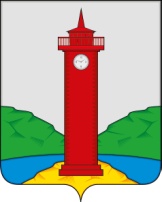 РОССИЙСКАЯ ФЕДЕРАЦИЯ
САМАРСКАЯ ОБЛАСТЬМУНИЦИПАЛЬНЫЙ РАЙОН ВолжскийСОБРАНИЕ ПРЕДСТАВИТЕЛЕЙ СЕЛЬСКОГО ПОСЕЛЕНИЯ КУРУМОЧЧЕТВЕРТОГО  созываРЕШЕНИЕ«02» декабря  2020 г.                                                                       	     № 16/6О досрочном прекращении полномочий депутата Собрания представителей сельского поселения Курумоч муниципального района Волжский Самарской областиРуководствуясь п. 10.2 ст. 40 Федерального закона от 06.10.2003  № 131- ФЗ «Об общих принципах  организации  местного  самоуправления  в Российской Федерации» Уставом сельского поселения Курумоч муниципального района Волжский Самарской области, Собрание представителей сельского поселения Курумоч муниципального района Волжский Самарской области РЕШИЛО:Досрочно прекратить полномочия депутата Собрания представителей   сельского поселения Курумоч муниципального района Волжский Самарской области четвертого созыва  Елизарова Игоря Викторовича избранного по одномандатному  избирательному округу  № 8, в связи  с отставкой  по собственному  желанию  с 27 ноября 2020 года.Настоящее решение вступает в силу со дня его принятия.Опубликовать настоящее решение в газете «Волжская новь» и на официальном сайте администрации сельского поселения Курумоч http://sp-kurumoch.ru/.Председатель Собрания представителей                                   И.К.Каширин  